<Commission>{FEMM}Επιτροπή Δικαιωμάτων των Γυναικών και Ισότητας των Φύλων</Commission><RefProc>2019/2168</RefProc><RefTypeProc>(INI)</RefTypeProc><Date>{04/09/2020}4.9.2020</Date><TitreType>ΣΧΕΔΙΟ ΕΚΘΕΣΗΣ</TitreType><Titre>σχετικά με τη γεφύρωση του ψηφιακού χάσματος μεταξύ των φύλων: συμμετοχή των γυναικών στην ψηφιακή οικονομία</Titre><DocRef>(2019/2168(INI))</DocRef><Commission>{FEMM}Επιτροπή Δικαιωμάτων των Γυναικών και Ισότητας των Φύλων</Commission>Εισηγήτρια: <Depute>Maria da Graça Carvalho</Depute>PR_INIΠΕΡΙΕΧΟΜΕΝΑΣελίδαΠΡΟΤΑΣΗ ΨΗΦΙΣΜΑΤΟΣ ΤΟΥ ΕΥΡΩΠΑΪΚΟΥ ΚΟΙΝΟΒΟΥΛΙΟΥ	3ΑΙΤΙΟΛΟΓΙΚΗ ΕΚΘΕΣΗ	12ΠΡΟΤΑΣΗ ΨΗΦΙΣΜΑΤΟΣ ΤΟΥ ΕΥΡΩΠΑΪΚΟΥ ΚΟΙΝΟΒΟΥΛΙΟΥσχετικά με τη γεφύρωση του ψηφιακού χάσματος μεταξύ των φύλων: συμμετοχή των γυναικών στην ψηφιακή οικονομία(2019/2168(INI))Το Ευρωπαϊκό Κοινοβούλιο,–	έχοντας υπόψη το άρθρο 2 και το άρθρο 3 παράγραφος 3 δεύτερο εδάφιο της Συνθήκης για την Ευρωπαϊκή Ένωση (ΣΕΕ) και το άρθρο 8 της Συνθήκης για τη λειτουργία της Ευρωπαϊκής Ένωσης (ΣΛΕΕ),–	έχοντας υπόψη το άρθρο 23 του Χάρτη των Θεμελιωδών Δικαιωμάτων της Ευρωπαϊκής Ένωσης,–	έχοντας υπόψη τη Διακήρυξη και την Πλατφόρμα Δράσης του Πεκίνου που εγκρίθηκαν από την Τέταρτη Παγκόσμια Διάσκεψη για τις Γυναίκες το 1995, και ιδίως τον τομέα «Γυναίκες και μέσα ενημέρωσης»,–	έχοντας υπόψη το τελικό έγγραφο, της 16ης Δεκεμβρίου 2015, της συνόδου υψηλού επιπέδου της Γενικής Συνέλευσης του ΟΗΕ σχετικά με τη συνολική επανεξέταση της εφαρμογής των αποτελεσμάτων της Παγκόσμιας Διάσκεψης Κορυφής για την Κοινωνία της Πληροφορίας,–	έχοντας υπόψη την ανακοίνωση της Επιτροπής, της 6ης Μαΐου 2015, με τίτλο «Στρατηγική για την ψηφιακή ενιαία αγορά της Ευρώπης» (COM(2015)0192), και την ενδιάμεση επανεξέταση, της 10ης Μαΐου 2017, σχετικά με την εφαρμογή της με τίτλο «Μια συνδεδεμένη ψηφιακή ενιαία αγορά για όλους» (COM(2017)0228),–	έχοντας υπόψη τους πυλώνες ΙΙ («Δημιουργία των κατάλληλων συνθηκών για την ανάπτυξη ψηφιακών δικτύων και υπηρεσιών») και ΙΙΙ («Μεγιστοποίηση του δυναμικού ανάπτυξης της ευρωπαϊκής οικονομίας μας») της στρατηγικής της Επιτροπής για την ψηφιακή ενιαία αγορά,–	έχοντας υπόψη το στρατηγικό πλαίσιο για την ευρωπαϊκή συνεργασία στον τομέα της εκπαίδευσης και της κατάρτισης (ΕΚ 2020),–	έχοντας υπόψη τις μελέτες της Επιτροπής με τίτλο «ΤΠΕ για την εργασία: Οι ψηφιακές δεξιότητες στον χώρο εργασίας» και «Οι γυναίκες στην ψηφιακή εποχή», –	έχοντας υπόψη την ανακοίνωση της Επιτροπής, της 10ης Ιουνίου 2016, με τίτλο «Νέο θεματολόγιο δεξιοτήτων για την Ευρώπη: Συνεργασία για την ενίσχυση του ανθρώπινου δυναμικού, της απασχολησιμότητας και της ανταγωνιστικότητας» (COM(2016)0381),–	έχοντας υπόψη την ανακοίνωση της Επιτροπής, της 5ης Μαρτίου 2020, με τίτλο «Μια Ένωση ισότητας: Στρατηγική για την ισότητα των φύλων 2020-2025» (CΟΜ(2020)0152),–	έχοντας υπόψη την έκθεση της Επιτροπής, της 1ης Οκτωβρίου 2013, με τίτλο «Γυναίκες που δραστηριοποιούνται στον τομέα των ΤΠΕ»,–	έχοντας υπόψη την έκθεση του Ευρωπαϊκού Ινστιτούτου για την Ισότητα των Φύλων (EIGE), της 26ης Ιανουαρίου 2017, με τίτλο «Ισότητα των φύλων και ψηφιακό θεματολόγιο», –	έχοντας υπόψη τα συμπεράσματα του Συμβουλίου, της 30ής Μαΐου 2016, σχετικά με την ανάπτυξη του γραμματισμού στα μέσα επικοινωνίας και της κριτικής σκέψης μέσω της εκπαίδευσης και της κατάρτισης,–	έχοντας υπόψη τα συμπεράσματα της Προεδρίας, της 6ης Δεκεμβρίου 2018, σχετικά με την ισότητα των φύλων, τη νεολαία και την ψηφιοποίηση,–	έχοντας υπόψη τα συμπεράσματα του Συμβουλίου, της 10ης Δεκεμβρίου 2019, με θέμα «Ισότητα των φύλων στις οικονομίες της ΕΕ: η μελλοντική πορεία»,–	έχοντας υπόψη τη γνωμοδότηση της συμβουλευτικής επιτροπής για την ισότητα ευκαιριών γυναικών και ανδρών, της 19ης Δεκεμβρίου 2018, με τίτλο «Το μέλλον της στρατηγικής για την ισότητα των φύλων μετά το 2019: Οι μάχες που κερδίζουμε δεν μένουν ποτέ κερδισμένες», –	έχοντας υπόψη τη δήλωση δέσμευσης για τις γυναίκες στην ψηφιακή εποχή (WID), η οποία υπεγράφη το 2019 από 27 υπουργούς της ΕΕ και εκπροσώπους των κρατών μελών συν τη Νορβηγία,–	έχοντας υπόψη το ψήφισμά του, της 24ης Μαΐου 2012, που περιέχει συστάσεις προς την Επιτροπή για την εφαρμογή της αρχής της ίσης αμοιβής εργαζόμενων ανδρών και γυναικών για ίση εργασία ή εργασία ίσης αξίας,–	έχοντας υπόψη το ψήφισμά του, της 12ης Μαρτίου 2013, σχετικά με την εξάλειψη των στερεοτύπων που αφορούν το φύλο στην ΕΕ,–	έχοντας υπόψη το ψήφισμά του, της 12ης Σεπτεμβρίου 2013, σχετικά με το ψηφιακό θεματολόγιο για την ανάπτυξη, την κινητικότητα και την απασχόληση: Καιρός να ανεβάσουμε ταχύτητα», και ιδίως την πρωτοβουλία «Μεγάλος συνασπισμός για τις ψηφιακές θέσεις εργασίας»,–	έχοντας υπόψη το ψήφισμά του, της 28ης Απριλίου 2016, σχετικά με την ισότητα των φύλων και την ενδυνάμωση των γυναικών στην ψηφιακή εποχή,–	έχοντας υπόψη το Φόρουμ 2019 της Παγκόσμιας Διάσκεψης Κορυφής για την Κοινωνία της Πληροφορίας (WSIS) με θέμα «Τεχνολογίες πληροφοριών και επικοινωνιών για την επίτευξη των Στόχων Βιώσιμης Ανάπτυξης», –	έχοντας υπόψη το Φόρουμ WSIS 2020 με τίτλο «Ενίσχυση του ψηφιακού μετασχηματισμού και των παγκόσμιων εταιρικών σχέσεων: Γραμμές δράσης της WSIS για την επίτευξη των Στόχων Βιώσιμης Ανάπτυξης (ΣΒΑ)», –	έχοντας υπόψη την ερώτηση προς την Επιτροπή σχετικά με την ενδυνάμωση της θέσης των γυναικών και των κοριτσιών μέσω του ψηφιακού τομέα (O-000004/2018 – B8-0010/2018),–	έχοντας υπόψη το ψήφισμά του, της 17ης Απριλίου 2018, σχετικά με την ενδυνάμωση των γυναικών και των κοριτσιών μέσω του ψηφιακού τομέα, –	έχοντας υπόψη τη διακοινοβουλευτική συνεδρίασή επιτροπών του που πραγματοποιήθηκε την Παγκόσμια Ημέρα της Γυναίκας 2018 σχετικά με την ενδυνάμωση των γυναικών και των κοριτσιών στα μέσα ενημέρωσης και στις ΤΠΕ,–	έχοντας υπόψη τη λεπτομερή ανάλυση με τίτλο «Ενδυνάμωση της θέσης των γυναικών στο Διαδίκτυο», που δημοσιεύθηκε από τη Γενική Διεύθυνση Εσωτερικών Πολιτικών στις 30 Οκτωβρίου 2015,–	έχοντας υπόψη τη μελέτη με τίτλο «Οι υποκείμενες αιτίες του ψηφιακού χάσματος μεταξύ των φύλων και πιθανές λύσεις για την ενίσχυση της ψηφιακής ένταξης των γυναικών και των κοριτσιών» που δημοσίευσε η Γενική Διεύθυνση Εσωτερικών Πολιτικών στις 15 Φεβρουαρίου 2018, –	έχοντας υπόψη τη μελέτη με τίτλο «Εκπαίδευση και απασχόληση των γυναικών στην επιστήμη, την τεχνολογία και την ψηφιακή οικονομία, συμπεριλαμβανομένης της ΤΝ και της επιρροής της στην ισότητα των φύλων» που δημοσίευσε η Γενική Διεύθυνση Εσωτερικών Πολιτικών στις 15 Απριλίου 2020,–	έχοντας υπόψη την έκθεση του Οργανισμού Θεμελιωδών Δικαιωμάτων της Ευρωπαϊκής Ένωσης (FRA), με τίτλο «Bία κατά των γυναικών:  Πανευρωπαϊκή έρευνα», η οποία δημοσιεύτηκε το 2014,–	έχοντας υπόψη την οδηγία 2011/36/ΕΕ του Ευρωπαϊκού Κοινοβουλίου και του Συμβουλίου, της 5ης Απριλίου 2011, για την πρόληψη και την καταπολέμηση της εμπορίας ανθρώπων και για την προστασία των θυμάτων της, καθώς και για την αντικατάσταση της απόφασης-πλαίσιο 2002/629/ΔΕΥ του Συμβουλίου,–	έχοντας υπόψη την ανακοίνωση της Επιτροπής της 19 Ιουνίου 2012 με τίτλο «Η στρατηγική της ΕΕ για την εξάλειψη της εμπορίας ανθρώπων 2012-2016» (COM(2012)0286) και την ενδιάμεση έκθεση της 17ης Οκτωβρίου 2014 σχετικά με την εφαρμογή της (SWD(2014)0318),–	έχοντας υπόψη τον πίνακα αποτελεσμάτων για τις γυναίκες στον ψηφιακό τομέα,–	έχοντας υπόψη το άρθρο 54 του Κανονισμού του,–	έχοντας υπόψη την έκθεση της Επιτροπής Δικαιωμάτων των Γυναικών και Ισότητας των Φύλων (Α9-0000/2020),A.	λαμβάνοντας υπόψη ότι η ψηφιοποίηση έχει αλλάξει ριζικά τις περισσότερες πτυχές της ζωής μας με τρόπους που δημιουργούν αναρίθμητες ευκαιρίες αλλά και νέες προκλήσεις· λαμβάνοντας υπόψη ότι η κρίση COVID-19 και οι συνέπειές της ενδέχεται να οδηγήσουν σε μόνιμες αλλαγές στη ζωή στην Ευρώπη, όπου η ψηφιοποίηση θα διαδραματίσει πολύ σημαντικό ρόλο·B.	λαμβάνοντας υπόψη ότι τα στερεότυπα που αφορούν το φύλο συνιστούν σοβαρό εμπόδιο στην ισότητα μεταξύ γυναικών και ανδρών, διευρύνουν περαιτέρω το χάσμα μεταξύ των φύλων στον ψηφιακό τομέα και εμποδίζουν την πλήρη συμμετοχή των γυναικών ως χρηστών, καινοτόμων και δημιουργών·Γ.	λαμβάνοντας υπόψη ότι ο δείκτης ισότητας των φύλων για το 2019 αποκαλύπτει συνεχιζόμενες ανισότητες μεταξύ ανδρών και γυναικών στον ψηφιακό τομέα·Δ.	λαμβάνοντας υπόψη ότι τα στοιχεία της Eurostat από το 2018 έδειξαν ότι περίπου 1,3 εκατομμύρια άτομα σπούδαζαν τεχνολογίες πληροφοριών και επικοινωνιών (ΤΠΕ) στην Ευρωπαϊκή Ένωση και ότι τα κορίτσια και οι γυναίκες αποτελούσαν σε μεγάλο βαθμό μειονότητα, αντιπροσωπεύοντας μόλις το 17 % του συνόλου των σπουδαστών ΤΠΕ στην ΕΕ· E.	λαμβάνοντας υπόψη ότι το 73 % των αγοριών ηλικίας μεταξύ 15 και 16 ετών χρησιμοποιούν άνετα ψηφιακές συσκευές με τις οποίες είναι λιγότερο εξοικειωμένα, σε σύγκριση με το 63 % των κοριτσιών στην ίδια ηλικιακή ομάδα· ΣΤ.	λαμβάνοντας υπόψη ότι τα στερεότυπα που αφορούν το φύλο επηρεάζουν σε μεγάλο βαθμό τις επιλογές των ατόμων· λαμβάνοντας υπόψη ότι πολύ λίγα έφηβα κορίτσια στα κράτη μέλη της ΕΕ (λιγότερα από το 3 %) δηλώνουν ότι ενδιαφέρονται να εργαστούν ως επαγγελματίες ΤΠΕ στην ηλικία των 30 ετών· Ζ.	λαμβάνοντας υπόψη ότι οι γυναίκες στον τομέα της πληροφόρησης και της επικοινωνίας αμείβονται κατά 19 % λιγότερο από τους άνδρες· λαμβάνοντας υπόψη ότι το μισθολογικό χάσμα μεταξύ των φύλων συμβάλλει άμεσα στο συνταξιοδοτικό χάσμα μεταξύ των φύλων· H.	λαμβάνοντας υπόψη ότι σε όλο τον κόσμο, οι γυναίκες ως δημογραφική ομάδα χρησιμοποιούν το Διαδίκτυο λιγότερο συχνά από ό,τι οι άνδρες, είτε για την εγκατάσταση λογισμικού είτε για τη χρήση διαδικτυακών ραδιοφωνικών και τηλεοπτικών υπηρεσιών, διαδικτυακών τραπεζικών συναλλαγών ή υπηρεσιών ηλεκτρονικού εμπορίου· Θ.	λαμβάνοντας υπόψη ότι τα τελευταία δύο χρόνια έχει αυξηθεί ο αριθμός των γυναικών που εργάζονται στον τομέα της κυβερνοασφάλειας, ωστόσο τα αριθμητικά στοιχεία παραμένουν σημαντικά χαμηλά, με τις γυναίκες να αντιπροσωπεύουν λιγότερο από το 20 % των επαγγελματιών στον τομέα της κυβερνοασφάλειας στην Ευρώπη·Ι.	λαμβάνοντας υπόψη ότι στο μέλλον πάνω από το 90 % των θέσεων εργασίας αναμένεται να απαιτεί κάποιο βαθμό ηλεκτρονικών δεξιοτήτων και ψηφιακού γραμματισμού·ΙΑ.	λαμβάνοντας υπόψη ότι οι γυναίκες δυσκολεύονται να βρουν τη θέση τους στον τομέα των ΤΠΕ λόγω διαφόρων εμποδίων, όπως τα στερεότυπα και οι ανδροκρατούμενοι χώροι εργασίας· λαμβάνοντας υπόψη ότι υπάρχει σημαντικός κάθετος και οριζόντιος διαχωρισμός στον τομέα των ΤΠΕ και ότι οι γυναίκες συχνά διαθέτουν υπερβολικά προσόντα για τις θέσεις που κατέχουν· λαμβάνοντας υπόψη ότι μόνο μια μικρή μειονότητα γυναικών κατέχουν ανώτερες θέσεις στον τομέα της μηχανικής λογισμικού·ΙΒ.	λαμβάνοντας υπόψη ότι οι ΤΠΕ είναι ένας τομέας με χαμηλό ποσοστό γυναικών εργαζομένων και ότι πολλές γυναίκες εγκαταλείπουν τη σταδιοδρομία τους στον τομέα των ΤΠΕ (φαινόμενο γνωστό ως «διαρροή»), κυρίως λόγω της κακής ισορροπίας μεταξύ επαγγελματικής και προσωπικής ζωής, των οργανωτικών περιορισμών και του ανδροκρατούμενου περιβάλλοντος·ΙΓ.	λαμβάνοντας υπόψη ότι ο τομέας της πληροφορικής έχει γνωρίσει σημαντική αύξηση των γυναικών στα διοικητικά συμβούλια, αλλά είναι και ο τομέας με το υψηλότερο ποσοστό διοικητικών συμβουλίων που αποτελούνται αποκλειστικά από άνδρες·Γενικές παρατηρήσεις1.	επικροτεί τις δεσμεύσεις της Επιτροπής για την ενίσχυση της συμμετοχής των γυναικών στην κοινωνία της πληροφορίας, οι οποίες περιλαμβάνονται στη στρατηγική για την ισότητα των φύλων 2020-2025· καλεί την Επιτροπή να συνεχίσει να αντιμετωπίζει το σοβαρό χάσμα μεταξύ των φύλων στον τομέα των ΤΠΕ στο ψηφιακό θεματολόγιο, στην ευρωπαϊκή ψηφιακή στρατηγική και σε όλες τις άλλες πολιτικές ψηφιοποίησης· 2.	καλεί την Επιτροπή να λάβει δεόντως υπόψη το ψηφιακό χάσμα μεταξύ των φύλων κατά τη διαπραγμάτευση των προγραμμάτων στο πλαίσιο του επόμενου πολυετούς δημοσιονομικού πλαισίου (ΠΔΠ) και των κονδυλίων και δανείων στο πλαίσιο του σχεδίου ανάκαμψης, και να αυξήσει την ενημέρωση των γυναικών σχετικά με τους εν λόγω μηχανισμούς·3.	καλεί την Επιτροπή να διασφαλίσει την πλήρη εφαρμογή της υπουργικής δήλωσης δέσμευσης για τις γυναίκες στην ψηφιακή εποχή·Εκπαίδευση 4.	υπογραμμίζει ότι είναι σημαντικό να διασφαλιστεί η ενσωμάτωση της διάστασης του φύλου στην ψηφιακή εκπαίδευση σε όλα τα επίπεδα, συμπεριλαμβανομένης της εξωσχολικής, της άτυπης και της μη τυπικής εκπαίδευσης, μεταξύ άλλων και για το διδακτικό προσωπικό· ζητεί ειδικές στρατηγικές για διαφορετικές ηλικιακές ομάδες·5.	ενθαρρύνει την Επιτροπή και τα κράτη μέλη να αντιμετωπίσουν το χάσμα μεταξύ των φύλων στον τομέα των ΤΠΕ και να συνεργαστούν για την εξεύρεση λύσεων και την ανταλλαγή βέλτιστων πρακτικών για την καλύτερη ένταξη των κοριτσιών στην ψηφιακή εκπαίδευση από πολύ νεαρή ηλικία· καλεί την ΕΕ και τα κράτη μέλη να αναπτύξουν, να στηρίξουν και να υλοποιήσουν τις δράσεις που προωθούνται από τον ΟΗΕ και τα όργανά του·6.	καλεί την Επιτροπή να αντιμετωπίσει ενδελεχώς το ζήτημα του χαμηλού αριθμού γυναικών που συμμετέχουν σε σπουδές και σταδιοδρομίες ΤΠΕ, μεταξύ άλλων και στο επικαιροποιημένο σχέδιο δράσης για την ψηφιακή εκπαίδευση· καλεί τους εκπαιδευτικούς φορείς να ενθαρρύνουν τα κορίτσια να ασχοληθούν με τα μαθηματικά, τον προγραμματισμό, τα μαθήματα ΤΠΕ και τα επιστημονικά μαθήματα στα σχολεία·7.	υπογραμμίζει τη σημασία που έχει η γυναικεία αυτοαποτελεσματικότητα στους τομείς των θετικών επιστημών, της τεχνολογίας, της μηχανικής και των μαθηματικών (STEM) και οι ΤΠΕ να καταστούν αναπόσπαστο μέρος της γυναικείας ταυτότητας στην προσχολική και πρωτοβάθμια εκπαίδευση, εγκαταλείποντας τα επιβλαβή στερεότυπα που αφορούν το φύλο για κορίτσια και αγόρια· 8.	καλεί την Επιτροπή και τα κράτη μέλη να θεσπίσουν προγράμματα καθοδήγησης με γυναικεία πρότυπα στις ΤΠΕ σε όλα τα επίπεδα εκπαίδευσης·9.	καλεί την Επιτροπή και τα κράτη μέλη να στηρίξουν τη διά βίου μάθηση, καθώς και την κατάρτιση και τα προγράμματα για την ενίσχυση των ηλεκτρονικών δεξιοτήτων των κοριτσιών και των γυναικών·10.	καλεί την Επιτροπή και τα κράτη μέλη να υιοθετήσουν πολιτικές και μέτρα για την αντιμετώπιση του φαινομένου των διαρροών·11.	ζητεί η ισότητα των φύλων να καταστεί συνεκτικό και διαρθρωτικό μέρος της μελλοντικής στρατηγικής και των πολιτικών της ΕΕ για τη νεολαία·Απασχόληση και επιχειρηματικό πνεύμα 12.	ζητεί από τα κράτη μέλη να μεταφέρουν πλήρως και να εφαρμόσουν την οδηγία για την ισορροπία μεταξύ επαγγελματικής και ιδιωτικής ζωής, και καλεί την Επιτροπή να την παρακολουθεί αποτελεσματικά· καλεί τα κράτη μέλη να παρακολουθούν τις τάσεις στον ψηφιακό τομέα προκειμένου να προσαρμόσουν τα μέτρα τους για την ισορροπία μεταξύ επαγγελματικής και προσωπικής ζωής, εάν χρειαστεί·13.	τονίζει ότι το μισθολογικό χάσμα μεταξύ των φύλων έχει ανεπανόρθωτα αρνητικό αντίκτυπο στο συνταξιοδοτικό χάσμα για τις γυναίκες στον ψηφιακό τομέα· εκφράζει την ικανοποίησή του για τη δέσμευση της Επιτροπής να παρουσιάσει έως τα τέλη του 2020 δεσμευτικά μέτρα για τη διαφάνεια των αμοιβών, προκειμένου να αντιμετωπιστούν αποτελεσματικά οι μισθολογικές και συνταξιοδοτικές διαφορές μεταξύ των φύλων·14.	καλεί την Επιτροπή και τα κράτη μέλη να προωθήσουν την ισότητα των φύλων στις επιχειρήσεις στους τομείς των ΤΠΕ και στους συναφείς τομείς και στην ψηφιακή οικονομία και να υιοθετήσουν οριζόντιες πολιτικές για τη μείωση του χάσματος μεταξύ των φύλων στην ψηφιακή οικονομία·15.	καλεί την Επιτροπή και τα κράτη μέλη να αξιολογήσουν πλήρως τα αίτια και τους παράγοντες που οδηγούν σε υψηλό ποσοστό εγκατάλειψης της ψηφιακής σταδιοδρομίας των γυναικών και να αναπτύξουν μηχανισμούς και προγράμματα για την ενσωμάτωση των γυναικών και των κοριτσιών στις πρωτοβουλίες εκπαίδευσης, κατάρτισης και απασχόλησης στον ψηφιακό τομέα·16.	καλεί την Επιτροπή και τα κράτη μέλη να αυξήσουν τις ευκαιρίες χρηματοδότησης για τις γυναίκες επιχειρηματίες και να βελτιώσουν την πρόσβαση στα υφιστάμενα κονδύλια ώστε να έχουν ίσες ευκαιρίες ανταγωνισμού στην ψηφιακή ενιαία αγορά·17.	ενθαρρύνει την Επιτροπή και τα κράτη μέλη να ενισχύσουν τη χρηματοδότηση της έρευνας για θέματα φύλου στις ΤΠΕ·18.	θεωρεί ότι είναι εξαιρετικά σημαντικό να υπάρχουν περισσότερα γυναικεία πρότυπα και να αυξηθεί ο αριθμός των γυναικών σε ηγετικές θέσεις στον τομέα των ΤΠΕ·Ο πολιτισμός, τα μέσα ενημέρωσης και ο οπτικοακουστικός τομέας19.	τονίζει τον αντίκτυπο των τομέων του πολιτισμού, των οπτικοακουστικών μέσων και των μέσων ενημέρωσης στην ανάπτυξη στερεοτύπων που αφορούν το φύλο και στην προώθηση κανονιστικών και πολιτιστικών φραγμών·20.	καλεί τον οπτικοακουστικό κλάδο και τον κλάδο των μέσων ενημέρωσης να προβάλλουν γυναίκες σε επαγγέλματα στους τομείς STEM και επαγγέλματα συναφή με τις ΤΠΕ·21.	υπενθυμίζει ότι είναι σημαντικό να εξαλειφθούν οι συνειδητές και ασυνείδητες προκαταλήψεις που εισάγουν διακρίσεις λόγω φύλου από τις εφαρμογές τεχνητής νοημοσύνης, τα βιντεοπαιχνίδια και τα παιχνίδια που υποβαθμίζουν τον ρόλο των γυναικών και οδηγούν σε μειωμένη συμμετοχή των γυναικών στους τομείς της ψηφιακής τεχνολογίας, της τεχνητής νοημοσύνης και των ΤΠΕ·Πολιτική, οικονομική και πολιτική χειραφέτηση των γυναικών 22.	τονίζει ότι οι ΤΠΕ μπορούν να αυξήσουν σημαντικά την ικανότητα των γυναικών να συμμετέχουν σε εκλογικές διαδικασίες, δημόσιες διαβουλεύσεις, έρευνες και συζητήσεις, καθώς και να υποβάλλουν αναφορές ή καταγγελίες· καλεί την Επιτροπή και τα κράτη μέλη να λαμβάνουν υπόψη τη διάσταση του φύλου κατά την εκπόνηση πρωτοβουλιών ηλεκτρονικής διακυβέρνησης· υπογραμμίζει την αποτελεσματικότητα της χρήσης του Διαδικτύου για εκστρατείες, φόρουμ και την ενίσχυση της προβολής των γυναικείων προτύπων·23.	καλεί την Επιτροπή και τα κράτη μέλη να συνεργαστούν εποικοδομητικά με τις ψηφιακές οργανώσεις της κοινωνίας των πολιτών και να τις στηρίξουν και να ενθαρρύνουν τις οργανώσεις αυτές να συμμετάσχουν στη διακυβέρνηση του Διαδικτύου·24.	ενθαρρύνει τα κράτη μέλη και την Επιτροπή να διοργανώσουν εκστρατείες ευαισθητοποίησης, κατάρτισης και ενσωμάτωσης της διάστασης του φύλου προκειμένου να αναδειχθεί ο αντίκτυπος της επάρκειας στις ΤΠΕ στην οικονομική χειραφέτηση των γυναικών·Συλλογή δεδομένων25.	εκφράζει την ικανοποίησή του για τη δημιουργία του πίνακα αποτελεσμάτων για τις γυναίκες στον ψηφιακό τομέα ως αναπόσπαστου μέρους του δείκτη ψηφιακής οικονομίας και κοινωνίας (DESI), καθώς και για τους τέσσερις νέους δείκτες που πρότεινε το EIGE στην έκθεσή του, του 2018, με τίτλο «Ισότητα των φύλων και νεολαία: ευκαιρίες και κίνδυνοι της ψηφιοποίησης»· 26.	καλεί την Επιτροπή και τα κράτη μέλη, καθώς και τις επιχειρήσεις, να συλλέξουν δεδομένα ανά φύλο και ηλικία σχετικά με τη χρήση των ΤΠΕ·Κυβερνοασφάλεια27.	αναγνωρίζει με μεγάλη ανησυχία την αύξηση των ψηφιακών εγκλημάτων και των πράξεων παρενόχλησης και βίας κατά των γυναικών στον ψηφιακό κόσμο· ζητεί να πραγματοποιηθούν εκστρατείες ευαισθητοποίησης σχετικά με τους ενεχόμενους κινδύνους και να ληφθούν μέτρα για την εκπαίδευση των γυναικών όσον αφορά τον τρόπο προστασίας τους στο Διαδίκτυο· καλεί τα κράτη μέλη να εξουσιοδοτήσουν τις υπηρεσίες επιβολής του νόμου να αντιμετωπίζουν αποτελεσματικά τα ψηφιακά εγκλήματα·28.	καλεί τα θεσμικά όργανα, τους οργανισμούς και τους φορείς της ΕΕ, καθώς και τα κράτη μέλη και τις υπηρεσίες επιβολής του νόμου, να συνεργαστούν και να λάβουν συγκεκριμένα μέτρα για τον συντονισμό των δράσεών τους για την καταπολέμηση της χρήσης των ΤΠΕ για τη διάπραξη εγκλημάτων· καλεί τα κράτη μέλη να επανεξετάσουν το ποινικό δίκαιό τους ώστε να διασφαλίσουν τον προσδιορισμό και την αναγνώριση των νέων μορφών ψηφιακής βίας·29.	ζητεί περαιτέρω νομικά δεσμευτικά μέτρα και μια οδηγία για την πρόληψη και την καταπολέμηση της βίας με βάση το φύλο, συμπεριλαμβανομένης της βίας στον κυβερνοχώρο και της ρητορικής μίσους κατά των γυναικών στο Διαδίκτυο·Ισότητα των φύλων στις αναπτυξιακές πολιτικές 30.	εκφράζει τις ανησυχίες του σχετικά με τη δυνατότητα αύξησης του ψηφιακού χάσματος μεταξύ των φύλων στις αναπτυσσόμενες χώρες στο πλαίσιο της τρέχουσας κρίσης· τονίζει τη σημασία της ψηφιακής επάρκειας ως μέσου για την επίτευξη της ισότητας των φύλων στις αναπτυξιακές στρατηγικές·°°	°31.	αναθέτει στον Πρόεδρό του να διαβιβάσει το παρόν ψήφισμα στο Συμβούλιο και την Επιτροπή.ΑΙΤΙΟΛΟΓΙΚΗ ΕΚΘΕΣΗΗ ψηφιοποίηση άλλαξε ριζικά τη ζωή μας, δημιουργώντας νέες ευκαιρίες αλλά και πολλαπλές προκλήσεις. Οι ίσες ευκαιρίες στην αγορά εργασίας και η ίση μεταχείριση στην εργασία, καθώς και η επιδίωξη ισόρροπης εκπροσώπησης των φύλων στον ψηφιακό τομέα, είναι υψίστης σημασίας όχι μόνο για την οικονομία της ΕΕ, η οποία εκφράζεται, για παράδειγμα, από την άποψη της αύξησης του ΑΕΠ, αλλά και για μια απλή δικαιοσύνη για όλες τις ταλαντούχες γυναίκες και τα κορίτσια που επιλέγουν μια σταδιοδρομία στους τομείς STEM (επιστήμη, τεχνολογία, μηχανική, μαθηματικά). Η τρέχουσα κρίση COVID-19, η οποία άλλαξε ριζικά τον τρόπο με τον οποίο οι άνθρωποι και οι επιχειρήσεις χρησιμοποιούν τις ΤΠΕ και άλλες ψηφιακές τεχνολογίες για να εργαστούν και να αλληλεπιδράσουν, ανέδειξε περαιτέρω την επείγουσα ανάγκη προώθησης της ισόρροπης εκπροσώπησης των φύλων στον εν λόγω τομέα. Οι ανισότητες εντοπίστηκαν πριν από δεκαετίες και στα έτη που μεσολάβησαν καταβλήθηκαν προσπάθειες για την αντιμετώπισή τους. Ωστόσο, όπως καταδεικνύεται από πρόσφατη μελέτη που ανατέθηκε από το Θεματικό Τμήμα Δικαιωμάτων των Πολιτών και Συνταγματικών Υποθέσεων του Ευρωπαϊκού Κοινοβουλίου, κατόπιν αιτήματος της επιτροπής FEMM, εξακολουθούν να υφίστανται μεροληψίες και ανισότητες στους τομείς STEM και στον ψηφιακό τομέα (π.χ. ψηφιακές τεχνολογίες, επιστήμη υπολογιστών, τεχνολογία πληροφοριών, τεχνολογία πληροφοριών και επικοινωνιών, τεχνητή νοημοσύνη, κυβερνοασφάλεια).Η παρούσα έκθεση εντοπίζει δύο σημαντικά φαινόμενα που συμβάλλουν στην πραγματικότητα αυτή. Αφενός, για διάφορους πολιτιστικούς λόγους, τα κορίτσια τείνουν να αποφεύγουν αυτούς τους τομείς, διότι δεν τους θεωρούν βιώσιμες επιλογές για επαγγελματική σταδιοδρομία. Αφετέρου, πολλά από τα κορίτσια που ακολουθούν αυτή την οδό καταλήγουν να την εγκαταλείψουν κάποια στιγμή, είτε ως σπουδάστριες είτε ως επαγγελματίες, φαινόμενο ήδη γνωστό ως «διαρροή». Οι διαφορές μεταξύ ανδρών και γυναικών γίνονται εμφανείς αρκετά νωρίς και παραμένουν σημαντικές καθόλη τη διάρκεια της ζωής τους. Σε ηλικίες 15-16 ετών, το 73 % των αγοριών ισχυρίζονται ότι αισθάνονται άνετα με τη χρήση ηλεκτρονικών συσκευών, ενώ μόνο το 63 % των κοριτσιών της ίδιας ηλικιακής ομάδας δηλώνουν το ίδιο. Ακόμη πιο ανησυχητικό είναι το γεγονός ότι μόνο το 3 % των έφηβων κοριτσιών εκδηλώνουν ενδιαφέρον να ακολουθήσουν επαγγελματική σταδιοδρομία στον τομέα των ΤΠΕ.Η «διαρροή» αναφέρεται στην κατάσταση στην οποία, όσο περισσότερο μια γυναίκα προχωρά στις ακαδημαϊκές σπουδές και το επάγγελμά της, τόσο μεγαλύτερη είναι η πιθανότητα να εγκαταλείψει τον τομέα. Η διαρροή οφείλεται σε διάφορες συνθήκες, μεταξύ άλλων στα εργασιακά περιβάλλοντα που δεν είναι φιλικά προς την οικογένεια, στην έλλειψη γυναικών συναδέλφων και συμβούλων και στην έλλειψη επαγγελματικής αναγνώρισης.Σκοπός και δράσειςΗ παρούσα έκθεση πρωτοβουλίας αποσκοπεί στην αντιμετώπιση των βαθύτερων αιτίων του υφιστάμενου ψηφιακού χάσματος μεταξύ των φύλων, στην εξέταση των διαθέσιμων δεδομένων και στην πρόταση συγκεκριμένων μέτρων και δράσεων για την προώθηση της συμμετοχής των γυναικών και των κοριτσιών στην ψηφιακή οικονομία. Οι αιτίες για το ψηφιακό χάσμα μεταξύ των φύλων είναι πολλαπλές. Η εισηγήτρια διαρθρώνει την έκθεση βάσει μιας πορείας από τα προηγούμενα στάδια της εκπαίδευσης έως το στάδιο της απασχόλησης, καθώς και τις κοινωνικές και πολιτιστικές επιρροές, σε μια προσπάθεια να εντοπιστούν οι θετικοί κύκλοι ανατροφοδότησης και τα εμπόδια που αποτρέπουν την πλήρη ένταξη των γυναικών και των κοριτσιών στον ψηφιακό τομέα.Η έκθεση αυτή περιλαμβάνει μια ομάδα συστάσεων προς την επιτροπή, τα κράτη μέλη και την κοινωνία γενικότερα. Η εισηγήτρια τονίζει ότι δεν εναπόκειται μόνο στις δημόσιες αρχές και τους φορείς να ανταποκριθούν κατάλληλα στην καταπολέμηση του ψηφιακού χάσματος μεταξύ των φύλων. Διάφοροι παράγοντες - δημόσια πρόσωπα, ιδιωτικοί φορείς ή ο ακαδημαϊκός τομέας - μπορούν να αναλάβουν στοχευμένες δράσεις για την αποτελεσματική ενίσχυση της συμμετοχής και του ρόλου των γυναικών και των κοριτσιών στην ψηφιακή οικονομία.Είναι αναγκαίο να ενθαρρυνθεί η συμμετοχή των γυναικών σε τεχνικές και υψηλού επιπέδου θέσεις εργασίας, υπερβαίνοντας τα εκπαιδευτικά εμπόδια από πρώιμο στάδιο, καθώς και τα επαγγελματικά εμπόδια, διασφαλίζοντας παράλληλα την ψηφιακή διά βίου μάθηση για τις γυναίκες.Η παρούσα έκθεση περιλαμβάνει επίσης διάφορες συστάσεις που αποσκοπούν στην αντιμετώπιση του ψηφιακού χάσματος μεταξύ των φύλων σε διάφορους τομείς, όπως τα μέσα ενημέρωσης, ο πολιτισμός και ο οπτικοακουστικός τομέας, η συμμετοχή των γυναικών στα κοινά, την πολιτική και την οικονομία.Εξετάζεται επίσης η σημασία της συλλογής δεδομένων, της κυβερνοασφάλειας και της περαιτέρω έρευνας σε θέματα φύλου στις ΤΠΕ. Η εισηγήτρια είναι πεπεισμένη ότι η εξάλειψη του χάσματος μεταξύ των φύλων θα ενισχύσει την ευημερία σε όλα τα επίπεδα και θα διασφαλίσει την κοινωνική δικαιοσύνη μέσω της ενίσχυσης της ισότητας μεταξύ γυναικών και ανδρών.Ευρωπαϊκό Κοινοβούλιο2019-2024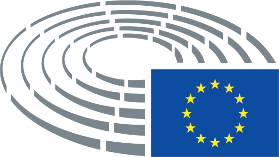 